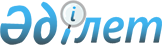 О внесении изменений в решение Созакского районного маслихата от 23 декабря 2016 года № 45 "О районном бюджете на 2017-2019 годы"
					
			С истёкшим сроком
			
			
		
					Решение Созакского районного маслихата Южно-Казахстанской области от 31 марта 2017 года № 79. Зарегистрировано Департаментом юстиции Южно-Казахстанской области 7 апреля 2017 года № 4021. Срок действия решения - до 1 января 2018 года
      В соответствии с пунктом 4 статьи 106 Бюджетного кодекса Республики Казахстан от 4 декабря 2008 года, подпунктом 1) пункта 1 статьи 6 Закона Республики Казахстан от 23 января 2001 года "О местном государственном управлении и самоуправлении в Республике Казахстан" Созакский районный маслихат РЕШИЛ:
      1. Внести в решение Созакского районного маслихата от 23 декабря 2016 года № 45 "О районном бюджете на 2017-2019 годы" (зарегистрировано в Реестре государственной регистрации нормативных правовых актов за № 3940, опубликовано 11 января 2017 года в газете "Созақ үні") следующие изменения:
      пункты 1 изложить в следующей редакции:
      "1. Утвердить районный бюджет Созакского района на 2017-2019 годы согласно приложениям 1, 6 соответственно, в том числе на 2017 год в следующих объемах:
      1) доходы – 11 243 684 тысяч тенге, в том числе по:
      налоговым поступлениям – 5 484 406 тысяч тенге;
      неналоговым поступлениям - 14 467 тысяч тенге;
      поступлениям от продажи основного капитала -7 542 тысяч тенге;
      поступлениям трансфертов – 5 737 269 тысяч тенге;
      2) затраты – 11 403 963 тысяч тенге;
      3) чистое бюджетное кредитование – - 23 617 тысяч тенге, в том числе:
      бюджетные кредиты – 34 035 тысяч тенге;
      погашение бюджетных кредитов -10 418 тысяч тенге;
      4) сальдо по операциям с финансовыми активами -0:
      приобретение финансовых активов -0;
      поступления от продажи финансовых активов государства -0;
      5) дефицит (профицит) бюджета – -183 896 тысяч тенге;
      6) финансирование дефицита (использование профицита) бюджета – 183 896 тысяч тенге, в том числе:
      поступление займов -34 035 тысяч тенге;
      погашение займов -10 418 тысяч тенге;
      используемые остатки бюджетных средств – 158 911 тысяч тенге.".
      Приложении 1, 6 указанному решению изложить в новой редакции согласно приложением 1, 6 настоящему решению.
      2. Настоящее решение вводится в действие с 1 января 2017 года. Районный бюджет на 2017 год Перечень бюджетных программ каждого поселкового , аульного (сельского) округов районного бюджета на 2017 года
      Продолжение таблицы
					© 2012. РГП на ПХВ «Институт законодательства и правовой информации Республики Казахстан» Министерства юстиции Республики Казахстан
				
      Председатель сессии

      районного маслихата

Г. Момбекова

      Секретарь районного

      маслихата

Б. Байғараев
Приложение 1
к решению Созакского
районного маслихата
от 23 декабря 2016 года № 45Приложение 1
к решению Созакского
районного маслихата
от 31 марта 2017 года № 79
Категория
Категория
Категория
Категория
Сумма, тысяч тенге
Класс
Класс
Класс
Сумма, тысяч тенге
Подкласс
Подкласс
Сумма, тысяч тенге
Наименование
Сумма, тысяч тенге
1. Доходы
11 243 684
1
Налоговые поступления
5 484 406
01
Подоходный налог
1 660 631
2
Индивидуальный подоходный налог
1 660 631
03
Социальный налог
1 382 415
1
Социальный налог
1 382 415
04
Hалоги на собственность
2 370 317
1
Hалоги на имущество
2 241 085
3
Земельный налог
12 179
4
Hалог на транспортные средства
115 401
5
Единый земельный налог
1 652
05
Внутренние налоги на товары, работы и услуги
58 472
2
Акцизы
4 975
3
Поступления за использование природных и других ресурсов
34 292
4
Сборы за ведение предпринимательской и профессиональной деятельности
19 205
08
Обязательные платежи, взимаемые за совершение юридически значимых действий и (или) выдачу документов уполномоченными на то государственными органами или должностными лицами
12 571
1
Государственная пошлина
12 571
2
Неналоговые поступления
14 467
01
Доходы от государственной собственности
2 723
1
Мемлекеттік кәсіпорындардың таза кірісі бөлігіндегі түсімдер
48
5
Доходы от аренды имущества, находящегося в государственной собственности
2 675
06
Прочие неналоговые поступления
11 744
1
Прочие неналоговые поступления
11 744
3
Поступления от продажи основного капитала
7 542
01
Продажа государственного имущества, закрепленного за государственными учреждениями
1 470
1
Продажа государственного имущества, закрепленного за государственными учреждениями
1 470
03
Продажа земли и нематериальных активов
6 072
1
Продажа земли
6 072
4
Поступления трансфертов 
5 737 269
02
Трансферты из вышестоящих органов государственного управления
5 737 269
2
Трансферты из областного бюджета
5 737 269
Функциональная группа
Функциональная группа
Функциональная группа
Функциональная группа
Функциональная группа
Функциональная группа
Функциональная группа
Функциональная группа
Функциональная группа
Сумма, тысяч тенге
Функциональная подгруппа 
Функциональная подгруппа 
Функциональная подгруппа 
Функциональная подгруппа 
Функциональная подгруппа 
Функциональная подгруппа 
Функциональная подгруппа 
Функциональная подгруппа 
Сумма, тысяч тенге
Администратор бюджетных программ
Администратор бюджетных программ
Администратор бюджетных программ
Администратор бюджетных программ
Администратор бюджетных программ
Сумма, тысяч тенге
Программа Наименование
Программа Наименование
Сумма, тысяч тенге
1
1
1
1
1
1
1
1
2
3
2. Затраты
11 403 963
01
Государственные услуги общего характера
563 843
1
1
1
Представительные, исполнительные и другие органы, выполняющие общие функции государственного управления
463 089
112
112
112
Аппарат маслихата района (города областного значения)
27 752
001
Услуги по обеспечению деятельности маслихата района (города областного значения)
26 952
003
Капитальные расходы государственных органов
800
122
122
122
Аппарат акима района (города областного значения)
120 214
001
Услуги по обеспечению деятельности акима района (города областного значения)
120 214
123
123
123
Аппарат акима района в городе, города районного значения, поселка, аула (села), аульного (сельского) округа
315 123
001
Услуги по обеспечению деятельности акима района в городе, города районного значения, поселка, аула, аульного округа
313 023
022
Капитальные расходы государственного органа
2 100
2
2
2
Финансовая деятельность
1 720
459
459
459
Отдел экономики и финансов района (города областного значения)
1 720
003
Проведение оценки имущества в целях налогообложения
1 070
010
Приватизация, управление коммунальным имуществом, постприватизационная деятельность и регулирование споров, связанных с этим
650
9
9
9
Прочие государственные услуги общего характера
99 034
458
458
458
Отдел жилищно-коммунального хозяйства, пассажирского транспорта и автомобильных дорог района (города областного значения)
62 046
001
Услуги по реализации государственной политики на местном уровне в области жилищно-коммунального хозяйства, пассажирского транспорта и автомобильных дорог 
24 374
013
Капитальные расходы государственного органа
291
067
Капитальные расходы подведомственных государственных учреждений и организаций
37 381
459
459
459
Отдел экономики и финансов района (города областного значения)
36 988
001
Услуги по реализации государственной политики в области формирования и развития экономической политики, государственного планирования, исполнения бюджета и управления коммунальной собственностью района (города областного значения)
36 025
015
Капитальные расходы государственного органа
963
02
Оборона
19 262
1
1
1
Военные нужды
13 464
122
122
122
Аппарат акима района (города областного значения)
13 464
005
Мероприятия в рамках исполнения всеобщей воинской обязанности
13 464
2
2
2
Организация работы по чрезвычайным ситуациям
5 798
122
122
122
Аппарат акима района (города областного значения)
5 798
006
Предупреждение и ликвидация чрезвычайных ситуаций масштаба района (города областного значения)
5 000
1
1
1
1
1
1
1
1
2
3
007
Мероприятия по профилактике и тушению степных пожаров районного (городского) масштаба, а также пожаров в населенных пунктах, в которых не созданы органы государственной противопожарной службы
798
03
Общественный порядок, безопасность, правовая, судебная, уголовно-исполнительная деятельность
6 500
9
9
9
Правоохранительная деятельность
6 500
458
458
458
Отдел жилищно-коммунального хозяйства, пассажирского транспорта и автомобильных дорог района (города областного значения)
6 500
021
Обеспечение безопасности дорожного движения в населенных пунктах
6 500
04
Образование
7 599 377
1
1
1
Дошкольное воспитание и обучение
1 313 805
123
123
123
Аппарат акима района в городе, города районного значения, поселка, аула (села), аульного (сельского) округа
1 222 452
041
Реализация государственного образовательного заказа в дошкольных организациях образования
1 222 452
464
464
464
Отдел образования района (города областного значения)
91 353
040
Реализация государственного образовательного заказа в дошкольных организациях образования
91 353
2
2
2
Начальное, основное среднее и общее среднее образование
5 985 920
464
464
464
Отдел образования района (города областного значения)
5 966 846
003
Общеобразовательное обучение
5 862 179
006
Дополнительное образование для детей
104 667
467
467
467
Отдел строительства района (города областного значения)
19 074
024
Строительство и реконструкция объектов образования
19 074
9
9
9
Прочие услуги в области образования
299 652
464
464
464
Отдел образования района (города областного значения)
299 652
001
Услуги по реализации государственной политики на местном уровне в области образования 
15 078
005
Приобретение и доставка учебников, учебно-методических комплексов для государственных учреждений образования района (города областного значения)
119 102
007
Проведение школьных олимпиад, внешкольных мероприятий и конкурсов районного (городского) масштаба
2 150
012
Капитальные расходы государственных органов
200
015
Ежемесячные выплаты денежных средств опекунам (попечителям) на содержание ребенка-сироты (детей-сирот), и ребенка (детей), оставшегося без попечения родителей за счет трансфертов из республиканского бюджета
13 651
022
Обеспечение оборудованием, программным обеспечением детей-инвалидов, обучающихся на дому за счет трансфертов из республиканского бюджета
340
067
Капитальные расходы подведомственных государственных учреждений и организаций
149 131
06
Социальная помощь и социальное обеспечение
612 330
1
1
1
Социальное обеспечение
209 623
451
451
451
Отдел занятости и социальных программ района (города областного значения)
208 915
005
Государственная адресная социальная помощь
500
016
Государственные пособия на детей до 18 лет
92 184
025
Внедрение обусловленной денежной помощи по проекту Орлеу
116 231
1
1
1
1
1
1
1
1
2
3
464
464
464
Отдел образования района (города областного значения)
708
030
Содержание ребенка (детей), переданного патронатным воспитателям
708
2
2
2
Социальная помощь
347 927
123
123
123
Аппарат акима района в городе, города районного значения, поселка, села, сельского округа
4 323
003
Оказание социальной помощи нуждающимся гражданам на дому
4 323
451
451
451
Отдел занятости и социальных программ района (города областного значения)
343 604
002
Программа занятости
85 176
004
Оказание социальной помощи на приобретение топлива специалистам здравоохранения, образования, социального обеспечения, культуры, спорта и ветеринарии в сельской местности в соответствии с законодательством Республики Казахстан
26 078
006
Жилищная помощь
11 500
007
Социальная помощь отдельным категориям нуждающихся граждан по решениям местных представительных органов
54 880
010
Материальное обеспечение детей-инвалидов, воспитывающихся и обучающихся на дому
1 153
014
Оказание социальной помощи нуждающимся гражданам на дому
65 753
017
Обеспечение нуждающихся инвалидов обязательными гигиеническими средствами и предоставление услуг специалистами жестового языка, индивидуальными помощниками в соответствии с индивидуальной программой реабилитации инвалида
65 537
023
Обеспечение деятельности центров занятости
33 527
9
9
9
Прочие услуги в области социальной помощи и социального обеспечения
54 780
451
451
451
Отдел занятости и социальных программ района (города областного значения)
54 780
001
Услуги по реализации государственной политики на местном уровне в области обеспечения занятости и реализации социальных программ для населения
51 655
011
Оплата услуг по зачислению, выплате и доставке пособий и других социальных выплат
2 243
021
Капитальные расходы государственного органа
882
07
Жилищно-коммунальное хозяйство
573 804
1
1
1
Коммунальное хозяйство
84 043
467
467
467
Отдел строительства района (города областного значения)
84 043
003
Проектирование, строительство и (или) приобретение жилья государственного коммунального жилищного фонда
17 366
004
Проектирование, развитие, обустройство и (или) приобретение инженерно-коммуникационной инфраструктуры
66 677
2
2
2
Коммунальное хозяйство
302 323
458
458
458
Отдел жилищно-коммунального хозяйства, пассажирского транспорта и автомобильных дорог района (города областного значения)
137 504
012
Функционирование системы водоснабжения и водоотведения
130 740
028
Развитие коммунального хозяйства
0
048
Развитие благоустройства городов и населенных пунктов
0
058
Развитие системы водоснабжения и водоотведения в сельских населенных пунктах
6 764
467
467
467
Отдел строительства района (города областного значения)
164 819
005
Развитие коммунального хозяйства
164 819
1
1
1
1
1
1
1
1
2
3
3
3
3
Благоустройство населенных пунктов
187 438
458
458
458
Отдел жилищно-коммунального хозяйства, пассажирского транспорта и автомобильных дорог района (города областного значения)
187 438
015
Освещение улиц в населенных пунктах
12 000
016
Обеспечение санитарии населенных пунктов
90 000
018
Благоустройство и озеленение населенных пунктов
85 438
08
Культура, спорт, туризм и информационное пространство
573 984
1
1
1
Деятельность в области культуры
207 713
455
455
455
Отдел культуры и развития языков района (города областного значения)
201 713
003
Поддержка культурно-досуговой работы
201 713
467
467
467
Отдел строительства района (города областного значения)
6 000
011
Развитие объектов культуры
6 000
2
2
2
Спорт
194 696
465
465
465
Отдел физической культуры и спорта района (города областного значения)
194 696
001
Услуги по реализации государственной политики на местном уровне в сфере физической культуры и спорта
10 830
004
Капитальные расходы государственного органа
200
005
Развитие массового спорта и национальных видов спорта 
174 166
006
Проведение спортивных соревнований на районном (города областного значения) уровне
4 500
007
Подготовка и участие членов сборных команд района (города областного значения) по различным видам спорта на областных спортивных соревнованиях
4 000
032
Капитальные расходы подведомственных государственных учреждений и организаций
1 000
3
3
3
Информационное пространство
99 748
455
455
455
Отдел культуры и развития языков района (города областного значения)
79 748
006
Функционирование районных (городских) библиотек
70 622
007
Развитие государственного языка и других языков народа Казахстана
9 126
456
456
456
Отдел внутренней политики района (города областного значения)
20 000
002
Услуги по проведению государственной информационной политики через газеты и журналы 
20 000
9
9
9
Прочие услуги по организации культуры, спорта, туризма и информационного пространства
71 827
455
455
455
Отдел культуры и развития языков района (города областного значения)
14 603
001
Услуги по реализации государственной политики на местном уровне в области развития языков и культуры
13 243
010
Капитальные расходы государственного органа
360
032
Капитальные расходы подведомственных государственных учреждений и организаций
1 000
456
456
456
Отдел внутренней политики района (города областного значения)
57 224
001
Услуги по реализации государственной политики на местном уровне в области информации, укрепления государственности и формирования социального оптимизма граждан
20 476
003
Реализация мероприятий в сфере молодежной политики
36 485
006
Капитальные расходы государственного органа
263
032
Капитальные расходы подведомственных государственных учреждений и организаций
0
09
Топливно-энергетический комплекс и недропользование
23 022
9
9
9
Прочие услуги в области топливно-энергетического комплекса и недропользования
23 022
1
1
1
1
1
1
1
1
2
3
458
458
458
Отдел жилищно-коммунального хозяйства, пассажирского транспорта и автомобильных дорог района (города областного значения)
23 022
036
Развитие газотранспортной системы
23 022
10
Сельское, водное, лесное, рыбное хозяйство, особо охраняемые природные территории, охрана окружающей среды и животного мира, земельные отношения
278 451
1
1
1
Сельское хозяйство
274 451
459
459
459
Отдел экономики и финансов района (города областного значения)
8 876
099
Реализация мер по оказанию социальной поддержки специалистов
8 876
467
467
467
Отдел строительства района (города областного значения)
36 094
010
Развитие объектов сельского хозяйства 
36 094
473
473
473
Отдел ветеринарии района (города областного значения)
197 373
001
Услуги по реализации государственной политики на местном уровне в сфере ветеринарии
23 971
003
Капитальные расходы государственных органов
200
007
Организация отлова и уничтожения бродячих собак и кошек
12 485
008
Возмещение владельцам стоимости изымаемых и уничтожаемых больных животных, продуктов и сырья животного происхождения
4 468
009
Проведение ветеринарных мероприятий по энзоотическим болезням животных
30 014
010
Проведение мероприятий по идентификации сельскохозяйственных животных
1 800
011
Проведение противоэпизоотических мероприятий
124 435
477
477
477
Отдел сельского хозяйства и земельных отношений района (города областного значения)
32 108
001
Услуги по реализации государственной политики на местном уровне в сфере сельского хозяйства и земельных отношений
31 908
003
Капитальные расходы государственных органов
200
6
6
6
Отдел земельных отношений района (города областного значения)
4 000
477
477
477
Отдел сельского хозяйства и земельных отношений района (города областного значения)
4 000
010
Организация работ по зонированию земель
1 000
011
Землеустройство, проводимое при установлении границ районов, городов областного значения, районного значения, сельских округов, поселков
3 000
11
Промышленность, архитектурная, градостроительная и строительная деятельность
35 979
2
2
2
Архитектурная, градостроительная и строительная деятельность
35 979
467
467
467
Отдел строительства района (города областного значения)
21 455
001
Услуги по реализации государственной политики в области строительства, архитектуры и градостроительства на местном уровне
21 255
017
Капитальные расходы государственных органов
200
468
468
468
Отдел архитектуры и градостроительства района (города областного значения)
14 524
001
Услуги по реализации государственной политики в области строительства, архитектуры и градостроительства на местном уровне
14 324
004
Капитальные расходы государственных органов
200
12
Транспорт и коммуникации
816 957
1
1
1
Автомобильный транспорт
816 957
1
1
1
1
1
1
1
1
2
3
458
458
458
Отдел жилищно-коммунального хозяйства, пассажирского транспорта и автомобильных дорог района (города областного значения)
816 957
022
Развитие транспортной инфраструктуры
582 231
045
Капитальный и средний ремонт автомобильных дорог районного значения и улиц населенных пунктов
234 726
13
Прочие
107 463
3
3
3
Поддержка предпринимательской деятельности и защита конкуренции
31 255
469
469
469
Отдел предпринимательства района (города областного значения)
31 255
001
Услуги по реализации государственной политики на местном уровне в области развития предпринимательства и пормышленности
30 838
004
Капитальные расходы государственных органов
417
9
9
9
Прочие
76 208
458
458
458
Отдел жилищно-коммунального хозяйства, пассажирского транспорта и автомобильных дорог района (города областного значения)
69 072
040
Реализация мер по содействию экономическому развитию регионов в рамках Программы развития регионов до 2020 года
69 072
459
459
459
Отдел экономики и финансов района (города областного значения)
7 136
008
Разработка или корректировка, а также проведение необходимых экспертиз технико-экономических обоснований местных бюджетных инвестиционных проектов и конкурсных документаций концессионных проектов, консультативное сопровождение концессионных проектов
1 136
012
Резерв местного исполнительного органа района (города областного значения) 
6 000
14
Обслуживание долга
11
1
1
1
Обслуживание долга
11
459
459
459
Отдел экономики и финансов района (города областного значения)
11
021
Обслуживание долга местных исполнительных органов по выплате вознаграждений и иных платежей по займам из областного бюджета
11
15
Трансферты
192 980
1
1
1
Трансферты
192 980
459
459
459
Отдел экономики и финансов района (города областного значения)
192 980
006
Возврат неиспользованных (недоиспользованных) целевых трансфертов
11 377
051
Трансферты органам местного самоуправления
181 602
054
Возврат сумм неиспользованных (недоиспользованных) целевых трансфертов, выделенных из республиканского бюджета за счет целевого трансферта из Национального фонда Республики Казахстан
1
3. Чистое бюджетное кредитование
-23 617
Бюджетные кредиты 
34 035
Функциональная группа
Функциональная группа
Функциональная группа
Функциональная группа
Функциональная группа
Функциональная группа
Функциональная группа
Функциональная группа
Функциональная группа
Сумма, тысяч тенге
Функциональная подгруппа 
Функциональная подгруппа 
Функциональная подгруппа 
Функциональная подгруппа 
Функциональная подгруппа 
Функциональная подгруппа 
Функциональная подгруппа 
Сумма, тысяч тенге
Администратор бюджетных программ
Администратор бюджетных программ
Администратор бюджетных программ
Администратор бюджетных программ
Сумма, тысяч тенге
Программа Наименование
Программа Наименование
Сумма, тысяч тенге
1
1
1
1
1
1
1
1
2
3
10
10
Сельское, водное, лесное, рыбное хозяйство, особо охраняемые природные территории, охрана окружающей среды и животного мира, земельные отношения
34 035
1
1
1
Сельское хозяйство
34 035
459
459
Отдел экономики и финансов района (города областного значения)
34 035
018
Бюджетные кредиты для реализации мер социальной поддержки специалистов
34 035
Категория
Категория
Категория
Категория
Категория
Категория
Категория
Категория
Категория
Сумма, тысяч тенге
Класс
Класс
Класс
Класс
Класс
Класс
Класс
Сумма, тысяч тенге
Подкласс
Подкласс
Подкласс
Подкласс
Сумма, тысяч тенге
Специфика Наименование
Специфика Наименование
Сумма, тысяч тенге
1
1
1
1
1
1
1
1
2
3
05
05
Погашение бюджетных кредитов
10 418
01
01
01
Погашение бюджетных кредитов
10 418
1
1
Погашение бюджетных кредитов, выданных из государственного бюджета
10 418
011
Погашение бюджетных кредитов, выданных из местного бюджета до 2005 года юридическим лицам
1 368
13
Погашение бюджетных кредитов, выданных из областного бюджета местным исполнительным органам районов (городов областного значения)
9 050
4. Сальдо по операциям с финансовыми активами
0
приобретение финансовых активов
0
поступления от продажи финансовых активов государства
0
5. Дефицит (профицит) бюджета
183 896
6. Финансирование дефицита (использование профицита) бюджета
-183 896
Категория
Категория
Категория
Категория
Категория
Категория
Категория
Категория
Категория
Сумма, тысяч тенге
Класс
Класс
Класс
Класс
Класс
Класс
Класс
Сумма, тысяч тенге
Подкласс
Подкласс
Подкласс
Подкласс
Сумма, тысяч тенге
Специфика Наименование
Специфика Наименование
Сумма, тысяч тенге
1
1
1
1
1
1
1
1
2
3
Поступления займов
34 035
7
7
Поступления займов
34 035
01
01
01
Внутренние государственные займы
34 035
2
2
Договоры займа
34 035
03
Займы, получаемые местным исполнительным органом района (города областного значения)
34 035
Категория 
Категория 
Категория 
Категория 
Категория 
Категория 
Категория 
Категория 
Категория 
Сумма, тысяч тенге
Класс
Класс
Класс
Класс
Класс
Класс
Сумма, тысяч тенге
Подкласс
Подкласс
Подкласс
Сумма, тысяч тенге
Специфика Наименование
Специфика Наименование
Сумма, тысяч тенге
1
1
1
1
1
1
1
1
2
3
16
16
16
Погашение займов
10 418
01
01
01
Погашение займов
10 418
459
Отдел экономики и финансов района (города областного значения)
10 418
005
Погашение долга местного исполнительного органа перед вышестоящим бюджетом
10 418
022
Возврат неиспользованных кредитов бюджетных кредитов, выданных из местного бюджета
0
Категория
Категория
Категория
Категория
Категория
Категория
Категория
Категория
Категория
Сумма, тысяч тенге
Класс
Класс
Класс
Класс
Класс
Класс
Класс
Сумма, тысяч тенге
Подкласс
Подкласс
Подкласс
Подкласс
Сумма, тысяч тенге
Специфика Наименование
Специфика Наименование
Сумма, тысяч тенге
1
1
1
1
1
1
1
1
2
3
08
08
Используемые остатки бюджетных средств
158 911
01
01
01
Остатки бюджетных средств
158 911
1
1
Свободные остатки бюджетных средств
158 911
001
Свободные остатки бюджетных средств
158 911Приложение 6
к решению Созакского
районного маслихата
от 23 декабря 2016 года № 45Приложение 6
к решению Созакского
районного маслихата
от 31 марта 2017 года № 79
Функциональная группа
Функциональная группа
Функциональная группа
Функциональная группа
Функциональная группа
общая сумма
Функциональная подгруппа
Функциональная подгруппа
Функциональная подгруппа
Функциональная подгруппа
общая сумма
Администратор бюджетных программ
Администратор бюджетных программ
Администратор бюджетных программ
общая сумма
Программа Наименование
Программа Наименование
общая сумма
1
Государственные услуги общего характера
315123
1
Представительные, исполнительные и другие органы, выполняющие общие функции государственного управления
315123
123
Аппарат акима района в городе, города районного значения, поселка, аула (села), аульного (сельского) округа
315123
1
Услуги по обеспечению деятельности акима района в городе, города районного значения, поселка, аула (села), аульного (сельского) округа
313023
22
Капитальные расходы государственных органов
2100
4
Образование
1222452
1
Дошкольное воспитание и обучение
1222452
123
Аппарат акима района в городе, города районного значения, поселка, аула (села), аульного (сельского) округа
1222452
41
Реализация государственного образовательного заказа в дошкольных организациях образования
1222452
6
Социальная помощь и социальное обеспечение
4323
2
Социальная помощь
4323
123
Аппарат акима района в городе, города районного значения, поселка, села, сельского округа
4323
3
Оказание социальной помощи нуждающимся гражданам на дому
4323
Всего:
1541898
сельские и поселковые акиматы
сельские и поселковые акиматы
сельские и поселковые акиматы
сельские и поселковые акиматы
сельские и поселковые акиматы
сельские и поселковые акиматы
сельские и поселковые акиматы
сельские и поселковые акиматы
сельские и поселковые акиматы
сельские и поселковые акиматы
сельские и поселковые акиматы
сельские и поселковые акиматы
Шолак корган
Жарты тобе
Кумкент
Сызган
Созак
Карагур
Каратау
Жуантобе
Тасты
Шу
Таукент
Кыземшек
41710
25703
26676
26632
29292
24836
25760
22287
20256
20039
27758
24174
41710
25703
26676
26632
29292
24836
25760
22287
20256
20039
27758
24174
41710
25703
26676
26632
29292
24836
25760
22287
20256
20039
27758
24174
41490
25502
26616
26605
29292
24836
25760
22182
19717
19679
27590
23954
220
201
60
27
0
0
200
105
539
360
168
220
338342
45712
66518
24867
183491
45517
23526
39130
24033
31871
220115
179130
338342
45712
66518
24867
183491
45517
23526
39130
24033
31871
220115
179130
338342
45712
66518
24867
183491
45517
23526
39130
24033
31871
220115
179130
338342
45712
66518
24867
183491
45517
23526
39130
24033
31871
220115
179130
0
0
0
0
0
1246
976
1019
0
0
0
1082
0
0
0
0
0
1246
976
1019
0
0
0
1082
0
0
0
0
0
1246
976
1019
0
0
0
1082
1246
976
1019
1082
380052
71415
93194
51499
212783
71599
50262
62636
44289
51910
247873
204386